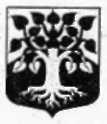 МУНИЦИПАЛЬНОЕ ОБРАЗОВАНИЕ«ЩЕГЛОВСКОЕ СЕЛЬСКОЕ ПОСЕЛЕНИЕ» ВСЕВОЛОЖСКОГО МУНИЦИПАЛЬНОГО РАЙОНАЛЕНИНГРАДСКОЙ ОБЛАСТИСОВЕТ ДЕПУТАТОВРЕШЕНИЕ01.10.2015 г									 № 6.5/15п. ЩегловоВ соответствии с Федеральным законом от 06.10.2003 № 131-ФЗ «Об общих принципах организации местного самоуправления в Российской Федерации», Федеральным законом от 17 июля 2009 года  «Об антикоррупционной экспертизе нормативных правовых актов и проектов нормативных правовых актов» № 172-ФЗ, Уставом МО «Щегловское сельское поселение», с целью приведения муниципальных нормативно-правовых актов Совета депутатов МО «Щегловское сельское поселение» в соответствие с действующим федеральным законодательством, совет депутатов принял РЕШЕНИЕ:Внести следующие изменения и дополнения в приложение №1 к решению совета депутатов МО «Щегловское сельское поселение» от 10.11.2011 №68 «Об утверждении Положения о порядке проведения антикоррупционной экспертизы муниципальных правовых актов администрации и проектов муниципальных правовых актов, издаваемых советом депутатов МО «Щегловское сельское поселение»:- включить в Раздел 3 Положения о порядке проведения антикоррупционной экспертизы муниципальных нормативных правовых актов администрации и проектов нормативных правовых актов, издаваемых советом депутатов МО «Щегловское городское поселение» пункт 3.6 следующего содержания:… «3.6   Все нормативные правовые акты (проекты нормативных правовых актов) органов местного самоуправления МО «Щегловское сельское поселение» (далее – ОМСУ) в обязательном порядке подлежат проверке на соответствие законодательству и антикоррупционной экспертизе, проводимых в Прокуратуре.Администрация сельского поселения обеспечивает поступление в прокуратуру нормативных правовых актов ОМСУ в течение 7 (семи) рабочих дней с момента их подписания уполномоченным лицом.Проекты нормативных правовых актов ОМСУ передаются администрацией сельского поселения в прокуратуру не менее чем за 7 (семь) рабочих дней до планируемой даты их рассмотрения и принятия.Нормативные правовые акты (проекты нормативных правовых актов) предоставляются  в прокуратуру  на бумажном носителе за подписью уполномоченного лица.Дополнительно, нормативные правовые акты (проекты нормативных правовых актов) направляются в Прокуратуру в форме электронного документа.2. Настоящее решение вступает в силу со дня принятия.3. Контроль за исполнением настоящего решения оставляю за постоянной комиссией совета депутатов по местному самоуправлению, гласности, законности и правопорядку.Глава муниципального образования		  	  Ю.А. Паламарчук О внесении изменений и дополнений в решение совета депутатов МО «Щегловское сельское поселение» от 10.11.2011 №68 «Об утверждении Положения о порядке проведения антикоррупционной экспертизы муниципальных правовых актов администрации и проектов муниципальных правовых актов, издаваемых советом депутатов МО «Щегловское сельское поселение»